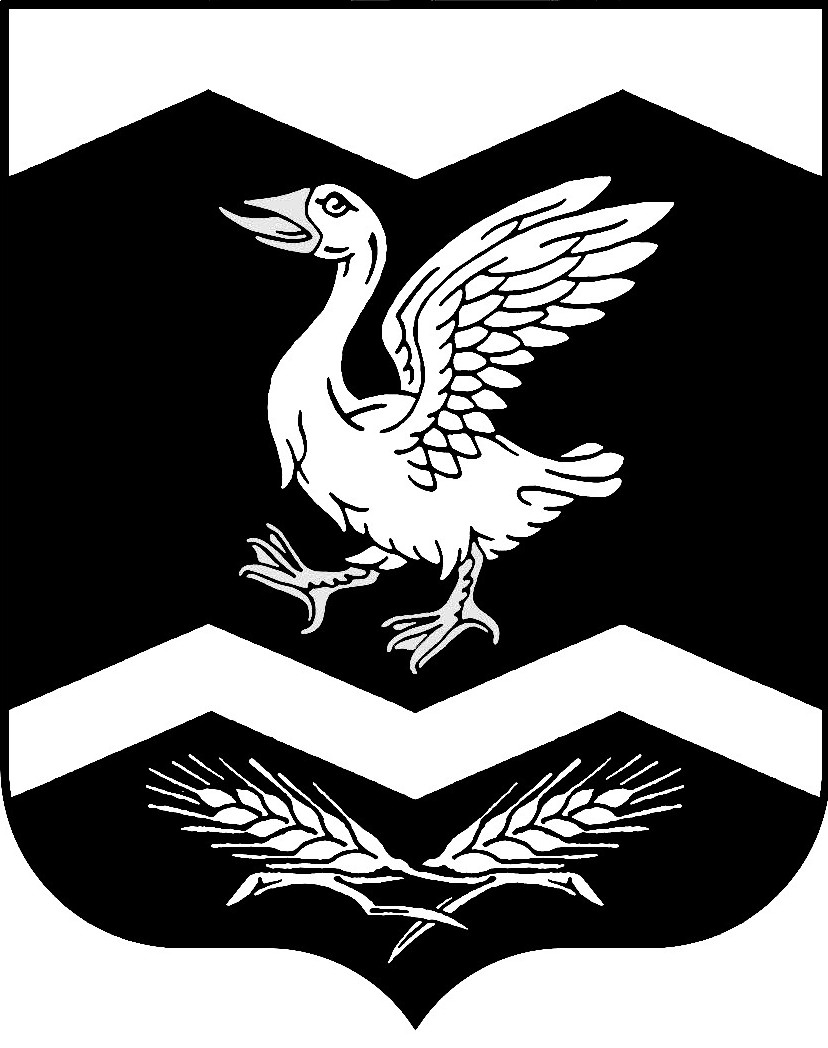 КУРГАНСКАЯ ОБЛАСТЬШАДРИНСКИЙ РАЙОНАДМИНИСТРАЦИЯ  КРАСНОМЫЛЬСКОГО СЕЛЬСОВЕТАПОСТАНОВЛЕНИЕот 08.04.2016 г.     № 21	с. КрасномыльскоеОб утверждении  муниципальнойпрограммы «Развитие муниципальной службы в Красномыльском сельсовете в 2016-2017 годах»В целях совершенствования системы муниципальной службы и повышения результативности профессиональной служебной деятельности муниципальных служащих в Красномыльском сельсовете Шадринского района Курганской области, Администрация Красномыльского сельсоветаПОСТАНОВЛЯЕТ:1. Утвердить прилагаемую муниципальную программу  «Развитие  муниципальной службы в Красномыльском сельсовете в 2016 – 2017 годах» (далее – Программа).2. Настоящее постановление подлежит обнародованию на доске информации в здании Администрации Красномыльского сельсовета и  размещению на официальном сайте Администрации Красномыльского сельсовета в информационно - телекоммуникационной сети «Интернет».3. Контроль за выполнением постановления оставляю за собой.  Глава Красномыльского сельсовета	                                                                Г.А.Стародумова    Утверждена                                           постановлением Администрации Красномыльского сельсовета от 08.04.2016 г. № -21МУНИЦИПАЛЬНАЯ ПРОГРАММА«Развитие муниципальной службы в Красномыльском сельсовете в 2016 – 2017 годах»Паспорт муниципальной программы «Развитие муниципальной службы в Красномыльском сельсовете в 2016 – 2017 годах»I. Содержание проблемыПовышение эффективности управления социально-экономическим развитием Красномыльского сельсовета Шадринского  района Курганской области (далее – поселение) возможно при наличии нормативно-правовой базы системы управления муниципальной службой и высокопрофессиональных кадров в органах местного самоуправления поселения. Уровень доверия населения к власти в целом, к муниципальным служащим органов местного самоуправления поселения в частности, повышение престижа муниципальной службы, формирование позитивного отношения граждан к муниципальной службе, в большей степени зависит от того, насколько результативно функционируют органы местного самоуправления поселения. С каждым годом все больше возрастают требования к органам местного самоуправления и муниципальным служащим со стороны гражданского общества.В работе, связанной с подбором, расстановкой и оценкой кадров в органах местного самоуправления поселения, не всегда в полной мере используются новые технологии, недостаточно активно проводится работа по привлечению молодых перспективных кадров, по стимулированию служащих в повышении результативности их профессиональной служебной деятельности.Также отмечается необходимость постоянного обновления и увеличения профессиональных знаний служащих в связи с частым изменением нормативно-правовой базы, дополнением и трансформированием полномочий органов местного самоуправления поселения и должностных обязанностей служащих.Не имеет системного характера применение современных технологий управления персонала в органах местного самоуправления поселения.Не в полной мере реализуются мероприятия, направленные на повышение мотивации муниципальных служащих к исполнению должностных обязанностей на высоком профессиональном уровне, в том числе посредством их материальной заинтересованности.Реализация настоящей Программы позволит продолжить развитие системы муниципальной службы поселения, оптимизировав ее организацию и функционирование на основе установленных действующим законодательством принципов, внедрить использование в органах местного самоуправления поселения современных кадровых, информационных, образовательных и управленческих технологий.II. Основные цели и задачи Программы, срок и этапы ее реализации1. Эффективность реформирования и развития системы муниципальной службы поселения зависит от разработки и реализации мероприятий, направленных на модернизацию муниципальной службы поселения как единой системы, а также на практическое применение новых технологий муниципального управления. На данном этапе муниципальная служба должна быть открытой, конкурентоспособной и престижной, ориентированной на результативную деятельность служащих по обеспечению исполнения полномочий органов местного самоуправления поселения, при взаимодействии с институтами гражданского общества.2. Цель Программы – развитие и совершенствование муниципальной службы поселения и повышение эффективности деятельности служащих.3. Для достижения поставленной цели предполагается решение следующих основных задач:3.1. совершенствование нормативно-правовой базы по вопросам развития муниципальной службы;3.2. формирование системы мониторинга общественного мнения об эффективности муниципальной службы и результативности профессиональной служебной деятельности;3.3. создание условий для профессионального развития и подготовки кадров для муниципальной службы района;3.4. внедрение механизма предупреждения коррупции, выявления и разрешения конфликта интересов на муниципальной службе поселения;3.5. применение организационных и правовых механизмов профессиональной служебной деятельности служащих в целях повышения качества услуг, оказываемых органами местного самоуправления поселения гражданам и организациям;3.6. привлечением на муниципальную службу наиболее квалифицированных специалистов и создание адекватных материальных стимулов в зависимости от объема и результатов работы служащих;3.7. участие в программах подготовки, переподготовки и дополнительного образования кадров для муниципальной службы и профессионального развития служащих.3.8. внедрение современных механизмов стимулирования служащих;4. Предлагаемые мероприятия по развитию системы муниципальной службы в Красномыльском сельсовете Шадринского  района Курганской области запланированы на реализацию в 2016 – 2017 годах.III. Основные мероприятия, предусмотренные Программой5. Основные мероприятия по  развитию муниципальной службы поселения определяются целями и стратегическими задачами Программы.6. Комплекс мероприятий по развитию системы муниципальной службы, обеспечивающих достижение поставленных Программой целей и задач, предполагается осуществлять по трем основным направлениям:6.1. Внедрение эффективных технологий и современных методов кадровой работы.Необходимость этого обоснована тем, что:– основу кадрового потенциала органов местного самоуправления поселения должны составлять высокопрофессиональные специалисты, способные в современных условиях использовать в работе эффективные технологии муниципального управления;– в процессе формирования кадрового состава муниципальной службы решающее значение имеет использование современных организационно-управленческих технологий и методов кадровой работы;Реализация данного направления планируется исходя из следующих приоритетов:развитие системы подбора и подготовки кадров для органов местного самоуправления поселения;проведение кадровой политики, предполагающей подбор, расстановку и ротацию кадров с учетом профессиональных заслуг и морально-этических качеств служащих;применение современных организационно-управленческих технологий и методов работы с кадрами на муниципальной службе, способствующих повышению профессиональной компетентности и мотивации служащих к результативной деятельности;6.2. Противодействие бюрократизму и предупреждение коррупции в органах местного самоуправления поселения.Необходимость разработки мероприятий обоснована тем, что современная муниципальная служба должна быть ориентирована на обеспечение прав и законных интересов граждан, создание механизмов взаимодействия институтов гражданского общества и муниципальной службы, противодействие коррупции на муниципальной службе, повышение престижа службы в органах местного самоуправления и авторитета служащих.Осуществление данного направления предполагается, исходя из следующих приоритетов:реализация мероприятий по противодействию коррупции;внедрение механизма принятия мер по предотвращению конфликта интересов на муниципальной службе;внедрение механизмов, обеспечивающих осуществление служащими профессиональной служебной деятельности в соответствии с Кодексом этики и служебного поведения;повышение открытости и доступности муниципальной власти;повышение доступности и качества муниципальных услуг;разработка эффективных инструментов взаимодействия органов местного самоуправления поселения с институтами гражданского общества и средствами массовой информации в целях повышения открытости муниципальной службы;разработка механизмов, направленных на улучшение качества работы служащих, в целях повышения уровня доверия граждан и удовлетворенности их деятельностью органов муниципальной власти.6.3. Повышение эффективности муниципальной службы и результативности профессиональной служебной деятельности служащих.Развитие данного направления обосновано тем, что:– основными направлениями повышения эффективности муниципальной службы поселения являются разработка и внедрение механизмов, обеспечивающих результативность профессиональной служебной деятельности служащих;– необходимо обеспечить надлежащие условия для качественного исполнения служащими своих должностных (служебных) обязанностей, для эффективного функционирования органов местного самоуправления поселения;– внедрение в сферу муниципальной службы поселения современных информационных технологий управления и совершенствование системы организации профессиональной служебной деятельности служащих может способствовать повышению эффективности служебной деятельности служащих;– необходимыми условиями успешного развития системы муниципальной службы поселения эффективного достижения поставленных перед нею целей являются повышение уровня социальной защищенности служащих, разработка и внедрение системы материального и нематериального стимулирования труда служащих, оптимизация порядка оплаты труда служащим органов местного самоуправления поселения.– развитие системы муниципальной службы поселения требует совершенствования системы подготовки кадров и дополнительного профессионального образования служащих, в том числе посредством проведения семинаров и учебных занятий собственными силами органов местного самоуправления.Реализацию данного направления планируется проводить исходя из следующих приоритетов:усиление мотивации служащих к повышению качества услуг, оказываемых органами местного самоуправления поселения гражданам и организациям;упорядочение, конкретизация и закрепление в должностных инструкциях полномочий служащих;разработка и применение в органах местного самоуправления поселения современных механизмов стимулирования служащих к исполнению служебных обязанностей на высоком профессиональном уровне;7. При реализации Программы требуется по каждому направлению осуществить конкретные мероприятия, которые сформированы в План мероприятий по реализации муниципальной программы «Развитие муниципальной службы в Красномыльском сельсовете в 2016 – 2017 годах» (Приложение 1).IV. Ресурсное обеспечение Программы8. Объем финансирования реализации Программы составляет 10,0 тыс. рублей, в том числе: 2016 год – 5,0 тыс. руб.; 2017 год – 5,0 тыс. руб.9. Реализация Программы осуществляется за счет средств  бюджета поселения и корректируется при уточнении бюджета.V. Механизм реализации Программы10. Исполнители мероприятий, предусмотренных Программой, определены в Плане мероприятий по реализации муниципальной программы «Развитие муниципальной службы в Красномыльском сельсовете в 2016 – 2017 годах», согласно приложению 1.Исполнители мероприятий Программы несут ответственность за их реализацию, конечные результаты и рациональное использование выделяемых на выполнение мероприятий финансовых средств.VI. Контроль за ходом реализации Программы11. Контроль за выполнением предусмотренных Программой мероприятий осуществляет  глава Красномыльского сельсовета и два раза в год, до 30 числа месяца следующего за отчетным полугодием, рассматривает ход реализации программных мероприятий.12. Отдел бюджетного планирования и анализа администрации поселения осуществляет контроль за целевым и эффективным использованием средств, выделяемых на реализацию Программы.VII. Ожидаемые результаты реализации Программы13. В результате реализации Программы должны быть обеспечены:а) создание необходимых условий для профессионального развития служащих;б) применение норм служебной профессиональной этики и правил делового поведения служащих, а также выработка механизмов, обеспечивающих их соблюдение;в) обеспечение открытости муниципальной службы поселения и ее доступности общественному контролю;г) реализация антикоррупционных программ в органах местного самоуправления поселения;д) деятельность комиссии по соблюдению требований к служебному поведению и урегулированию конфликта интересов;е) внедрение системы показателей результативности профессиональной служебной деятельности служащих, дифференцированных по направлениям деятельности органов местного самоуправления поселения;ж) совершенствование порядка проведения конкурса на замещение вакантных должностей и аттестации муниципальных служащих;з) совершенствование механизмов формирования, подготовки и использования резерва управленческих кадров поселения;и) внедрение в органах местного самоуправления поселения современных механизмов стимулирования труда служащих.                                                                                                                         Приложение                                                                                                          к муниципальной программе                                                                                                  «Развитие муниципальной службыв Красномыльском сельсовете в 2016 – 2017 годах»План мероприятий по реализации муниципальной программы  «Развитие муниципальной службы в Красномыльском сельсовете в 2016 – 2017 годах»Наименование ПрограммыМуниципальная программа «Развитие муниципальной службы в Красномыльском сельсовете в 2016 – 2017 годах»Муниципальная программа «Развитие муниципальной службы в Красномыльском сельсовете в 2016 – 2017 годах»Муниципальная программа «Развитие муниципальной службы в Красномыльском сельсовете в 2016 – 2017 годах»Инициатор постановки проблемыАдминистрация Красномыльского сельсоветаАдминистрация Красномыльского сельсоветаАдминистрация Красномыльского сельсоветаКоординатор ПрограммыГлава Красномыльского сельсоветаГлава Красномыльского сельсоветаГлава Красномыльского сельсоветаЗаказчик ПрограммыАдминистрация Красномыльского сельсоветаАдминистрация Красномыльского сельсоветаАдминистрация Красномыльского сельсоветаРазработчик ПрограммыГлавный специалист по общим вопросам Администрации Красномыльского сельсоветаГлавный специалист по общим вопросам Администрации Красномыльского сельсоветаГлавный специалист по общим вопросам Администрации Красномыльского сельсоветаЦель Программыразвитие и совершенствование муниципальной службы в поселении, повышение эффективности деятельности лиц, замещающих муниципальные должности  и должности муниципальной службы в органах местного самоуправления поселения (далее – служащие)развитие и совершенствование муниципальной службы в поселении, повышение эффективности деятельности лиц, замещающих муниципальные должности  и должности муниципальной службы в органах местного самоуправления поселения (далее – служащие)развитие и совершенствование муниципальной службы в поселении, повышение эффективности деятельности лиц, замещающих муниципальные должности  и должности муниципальной службы в органах местного самоуправления поселения (далее – служащие)Задачи Программысовершенствование нормативно-правовой базы по вопросам развития муниципальной службы;совершенствование нормативно-правовой базы по вопросам развития муниципальной службы;совершенствование нормативно-правовой базы по вопросам развития муниципальной службы;формирование системы мониторинга общественного мнения об эффективности муниципальной службы и результативности профессиональной служебной деятельности;формирование системы мониторинга общественного мнения об эффективности муниципальной службы и результативности профессиональной служебной деятельности;формирование системы мониторинга общественного мнения об эффективности муниципальной службы и результативности профессиональной служебной деятельности;создание условий для профессионального развития и подготовки кадров для муниципальной службы поселения;создание условий для профессионального развития и подготовки кадров для муниципальной службы поселения;создание условий для профессионального развития и подготовки кадров для муниципальной службы поселения;внедрение механизма предупреждения коррупции, выявления и разрешения конфликта интересов на муниципальной службе поселения;внедрение механизма предупреждения коррупции, выявления и разрешения конфликта интересов на муниципальной службе поселения;внедрение механизма предупреждения коррупции, выявления и разрешения конфликта интересов на муниципальной службе поселения;применение организационных и правовых механизмов профессиональной служебной деятельности служащих в целях повышения качества услуг, оказываемых органами местного самоуправления поселения гражданам и организациям;применение организационных и правовых механизмов профессиональной служебной деятельности служащих в целях повышения качества услуг, оказываемых органами местного самоуправления поселения гражданам и организациям;применение организационных и правовых механизмов профессиональной служебной деятельности служащих в целях повышения качества услуг, оказываемых органами местного самоуправления поселения гражданам и организациям;привлечение на муниципальную службу наиболее квалифицированных специалистов и создание материальных стимулов в зависимости от объема и результатов работы служащихпривлечение на муниципальную службу наиболее квалифицированных специалистов и создание материальных стимулов в зависимости от объема и результатов работы служащихпривлечение на муниципальную службу наиболее квалифицированных специалистов и создание материальных стимулов в зависимости от объема и результатов работы служащихучастие в программах подготовки, переподготовки и дополнительного образования кадров для муниципальной службы и профессионального развития служащихучастие в программах подготовки, переподготовки и дополнительного образования кадров для муниципальной службы и профессионального развития служащихучастие в программах подготовки, переподготовки и дополнительного образования кадров для муниципальной службы и профессионального развития служащихвнедрение современных механизмов стимулирования служащихвнедрение современных механизмов стимулирования служащихвнедрение современных механизмов стимулирования служащихСроки реализации Программы2016 – 2017 годы2016 – 2017 годы2016 – 2017 годыОсновные направления реализации Программывнедрение  эффективных технологий и современных методов кадровой работывнедрение  эффективных технологий и современных методов кадровой работывнедрение  эффективных технологий и современных методов кадровой работыОсновные направления реализации Программыпротиводействие бюрократизму и предупреждение коррупции в органах местного самоуправления поселенияпротиводействие бюрократизму и предупреждение коррупции в органах местного самоуправления поселенияпротиводействие бюрократизму и предупреждение коррупции в органах местного самоуправления поселенияОсновные направления реализации Программыповышение эффективности муниципальной службы и результативности профессиональной служебной деятельности служащихповышение эффективности муниципальной службы и результативности профессиональной служебной деятельности служащихповышение эффективности муниципальной службы и результативности профессиональной служебной деятельности служащихОсновные исполнители мероприятий ПрограммыГлавный специалист по общим вопросам Администрации Красномыльского сельсовета Главный специалист по общим вопросам Администрации Красномыльского сельсовета Главный специалист по общим вопросам Администрации Красномыльского сельсовета Объемы и источники финансирования Программына весь период реализации Программы за счет средств  бюджета поселения предусматривается 10,0 тыс. руб., в т.ч. по годам:на весь период реализации Программы за счет средств  бюджета поселения предусматривается 10,0 тыс. руб., в т.ч. по годам:на весь период реализации Программы за счет средств  бюджета поселения предусматривается 10,0 тыс. руб., в т.ч. по годам:Объемы и источники финансирования Программы2016 год - 5,0тыс. руб.Объемы и источники финансирования Программы2017 год - 5,0тыс. руб.Ожидаемые результаты реализации Программыповышение уровня доверия граждан и степени удовлетворенности граждан деятельностью служащихповышение уровня доверия граждан и степени удовлетворенности граждан деятельностью служащихповышение уровня доверия граждан и степени удовлетворенности граждан деятельностью служащихобеспечение открытости муниципальной службы поселения и ее доступности общественному контролюобеспечение открытости муниципальной службы поселения и ее доступности общественному контролюобеспечение открытости муниципальной службы поселения и ее доступности общественному контролюсоздание необходимых условий для профессионального развития служащихсоздание необходимых условий для профессионального развития служащихсоздание необходимых условий для профессионального развития служащихреализация антикоррупционных программ в системе муниципальной службыреализация антикоррупционных программ в системе муниципальной службыреализация антикоррупционных программ в системе муниципальной службысовершенствование порядка замещения вакантных должностей муниципальной службы на основе конкурса, обеспечивающего равный доступ граждан к муниципальной службесовершенствование порядка замещения вакантных должностей муниципальной службы на основе конкурса, обеспечивающего равный доступ граждан к муниципальной службесовершенствование порядка замещения вакантных должностей муниципальной службы на основе конкурса, обеспечивающего равный доступ граждан к муниципальной службесовершенствование механизмов формирования кадрового резерва, проведения аттестации служащихсовершенствование механизмов формирования кадрового резерва, проведения аттестации служащихсовершенствование механизмов формирования кадрового резерва, проведения аттестации служащихприменение в органах местного самоуправления поселения современных механизмов стимулирования служащих к исполнению служебных обязанностей на высоком профессиональном уровнеприменение в органах местного самоуправления поселения современных механизмов стимулирования служащих к исполнению служебных обязанностей на высоком профессиональном уровнеприменение в органах местного самоуправления поселения современных механизмов стимулирования служащих к исполнению служебных обязанностей на высоком профессиональном уровнеКонтроль выполнения Программыконтроль реализации мероприятий Программы осуществляет глава Красномыльского сельсоветаконтроль реализации мероприятий Программы осуществляет глава Красномыльского сельсоветаконтроль реализации мероприятий Программы осуществляет глава Красномыльского сельсовета№п/пОсновные мероприятияСроки исполненияОтветственные исполнителиФинансовые затраты, тыс. руб.Финансовые затраты, тыс. руб.Финансовые затраты, тыс. руб.Финансовые затраты, тыс. руб.№п/пОсновные мероприятияСроки исполненияОтветственные исполнителиВсегов том числе по годам:в том числе по годам:в том числе по годам:№п/пОсновные мероприятияСроки исполненияОтветственные исполнителиВсего201620162017123456671. Внедрение  эффективных технологий и современных методов кадровой работы1. Внедрение  эффективных технологий и современных методов кадровой работы1. Внедрение  эффективных технологий и современных методов кадровой работы1. Внедрение  эффективных технологий и современных методов кадровой работы1. Внедрение  эффективных технологий и современных методов кадровой работы1. Внедрение  эффективных технологий и современных методов кадровой работы1. Внедрение  эффективных технологий и современных методов кадровой работы1. Внедрение  эффективных технологий и современных методов кадровой работы1.1.Реализация мероприятий по работе с резервом управленческих кадров поселения2016 – 2017 годыГлавный специалист по общим вопросам Администрации Красномыльского сельсоветане требует финансовых затратне требует финансовых затратне требует финансовых затратне требует финансовых затрат1.2.Применение современных методик проведения конкурсов на замещение вакантных должностей, аттестации муниципальных служащих, формирования резерва управленческих кадров2016 – 2017 годыГлавный специалист по общим вопросам Администрации Красномыльского сельсоветане требует финансовых затратне требует финансовых затратне требует финансовых затратне требует финансовых затрат1.3.Повышение объективности оценки профессиональных знаний и навыков граждан при проведении конкурсов на замещение вакантных должностей, при включении в кадровый резерв, муниципальных служащих – при проведении аттестации2016 – 2017 годыГлавный специалист по общим вопросам Администрации Красномыльского сельсоветане требует финансовых затратне требует финансовых затратне требует финансовых затратне требует финансовых затрат2. Противодействие бюрократизму и предупреждение коррупции в органах местного самоуправления поселения2. Противодействие бюрократизму и предупреждение коррупции в органах местного самоуправления поселения2. Противодействие бюрократизму и предупреждение коррупции в органах местного самоуправления поселения2. Противодействие бюрократизму и предупреждение коррупции в органах местного самоуправления поселения2. Противодействие бюрократизму и предупреждение коррупции в органах местного самоуправления поселения2. Противодействие бюрократизму и предупреждение коррупции в органах местного самоуправления поселения2. Противодействие бюрократизму и предупреждение коррупции в органах местного самоуправления поселения2. Противодействие бюрократизму и предупреждение коррупции в органах местного самоуправления поселения2.1.Внедрение механизмов проверки соблюдения требований к служебному поведению служащих и урегулированию конфликта интересов на муниципальной службе2016 – 2017 годыГлавный специалист по общим вопросам Администрации Красномыльского сельсоветаКомиссия по соблюдению требований к служебному поведению и урегулированию конфликта интересовне требует финансовых затратне требует финансовых затратне требует финансовых затратне требует финансовых затрат2.2.Реализация механизма принятия мер по предотвращению конфликта интересов2016 – 2017 годыГлавный специалист по общим вопросам Администрации Красномыльского сельсоветане требует финансовых затратне требует финансовых затратне требует финансовых затратне требует финансовых затрат2.3.Реализация порядка рассмотрения случаев неэтичного поведения служащих2016 – 2017 годыГлавный специалист по общим вопросам Администрации Красномыльского сельсоветаКомиссия по соблюдению требований к служебному поведению и урегулированию конфликта интересовне требует финансовых затратне требует финансовых затратне требует финансовых затратне требует финансовых затрат2.4.Реализация процедуры представления служащими сведений об их доходах, расходах, имуществе и обязательствах имущественного характера, а также о доходах, расходах, имуществе и обязательствах имущественного характера их супруга (супруги) и несовершеннолетних детей, а также порядка проверки представляемых сведений2016 – 2017 годыГлавный специалист по общим вопросам Администрации Красномыльского сельсоветане требует финансовых затратне требует финансовых затратне требует финансовых затратне требует финансовых затрат2.5.Обеспечение реализации процедуры уведомления работодателя о фактах склонения к совершению коррупционных действий и проведение служебных расследований случаев коррупционных проявлений2016 – 2017 годыГлавный специалист по общим вопросам Администрации Красномыльского сельсоветане требует финансовых затратне требует финансовых затратне требует финансовых затратне требует финансовых затрат2.6.Обеспечение доступа граждан к информации о деятельности органов местного самоуправления поселения и должностных лиц указанных органов2016 – 2017 годыГлавный специалист по общим вопросам Администрации Красномыльского сельсоветане требует финансовых затратне требует финансовых затратне требует финансовых затратне требует финансовых затрат2.7.Реализация соблюдения ограничений при приеме граждан на муниципальную службу и прохождении муниципальной службы2016 – 2017 годыГлавный специалист по общим вопросам Администрации Красномыльского сельсоветане требует финансовых затратне требует финансовых затратне требует финансовых затратне требует финансовых затрат2.8.Реализация механизма уведомления муниципальным служащим своего непосредственного руководителя в письменной форме о личной заинтересованности при исполнении должностных обязанностей, которая может привести к конфликту интересов2016 – 2017 годыГлавный специалист по общим вопросам Администрации Красномыльского сельсоветане требует финансовых затратне требует финансовых затратне требует финансовых затратне требует финансовых затрат3. Повышение эффективности муниципальной службы и результативности профессиональной служебной деятельности служащих3. Повышение эффективности муниципальной службы и результативности профессиональной служебной деятельности служащих3. Повышение эффективности муниципальной службы и результативности профессиональной служебной деятельности служащих3. Повышение эффективности муниципальной службы и результативности профессиональной служебной деятельности служащих3. Повышение эффективности муниципальной службы и результативности профессиональной служебной деятельности служащих3. Повышение эффективности муниципальной службы и результативности профессиональной служебной деятельности служащих3. Повышение эффективности муниципальной службы и результативности профессиональной служебной деятельности служащих3. Повышение эффективности муниципальной службы и результативности профессиональной служебной деятельности служащих3.1.Совершенствование системы материального стимулирования служащих с учетом результатов их профессиональной служебной деятельности2016 – 2017 годыГлавный специалист по общим вопросам Администрации Красномыльского сельсоветане требует финансовых затратне требует финансовых затратне требует финансовых затратне требует финансовых затрат3.2.Обеспечение участия служащих в программах  дополнительного профессионального образования кадров для муниципальной службы и профессионального развития служащих.2016 – 2017 годыГлавный специалист по общим вопросам Администрации Красномыльского сельсовета10,05,05,05,03.3.Организация проведения консультационно-обучающих семинаров, учебных занятий для муниципальных служащих органов местного самоуправления  поселения2016 – 2017 годыГлавный специалист по общим вопросам Администрации Красномыльского сельсоветане требует финансовых затратне требует финансовых затратне требует финансовых затратне требует финансовых затрат3.4.Организация и проведение проверок соблюдения руководителями и служащими органов местного самоуправления и их структурных подразделений установленных правил по работе со служебными документами (делопроизводство, контроль) и обращениями граждан2016 – 2017 годыГлавный специалист по общим вопросам Администрации Красномыльского сельсоветане требует финансовых затратне требует финансовых затратне требует финансовых затратне требует финансовых затрат3.5.Повышение уровня правовой и социальной защищенности служащих2016 – 2017 годыГлавный специалист по общим вопросам Администрации Красномыльского сельсоветане требует финансовых затратне требует финансовых затратне требует финансовых затратне требует финансовых затрат